______________________________________________________________________________________________________   				КАРАР		                                     Р Е Ш Е Н И ЕОб утверждении Положения о порядке списания основных средств, находящихся в оперативном управлении сельского поселения  Антинганский сельсовет муниципального района Хайбуллинский район Республики БашкортостанВ целях повышения эффективности учета, осуществления контроля за сохранностью и рациональным использованием муниципального имущества сельского поселения Антинганский сельсовет муниципального района Хайбуллинский район Республики Башкортостан Совет сельского поселения Антинганский сельсовет муниципального района Хайбуллинский район решил:Утвердить прилагаемое Положение о порядке списания основных средств находящихся в оперативном управлении сельского поселения Антинганский сельсовет       муниципального район; Хайбуллинский район Республики Башкортостан.Глава сельского поселенияАнтинганский сельсовет 	М.Ф.Суринас. Антинган  20 декабря 2018 года № Р-33/42 № Р- Утверждено Решением Совета Сельского поселенияАнтинганский сельсоветмуниципального района Хайбуллинский район РБот  20 декабря 2018 г. №Р-33/42Положение о порядке списания основных средств, находящихся в оперативном управлении сельского поселения  Антинганский сельсовет муниципального района Хайбуллинский район Республики БашкортостанОбщие положенияНастоящее Положение определяет порядок списания основных средств, находящихся в в оперативном управлении сельского поселения Антинганский сельсовет муниципального района Хайбуллинский район Республики Башкортостан.С баланса учреждения могут быть списаны здания, сооружения, рабочие и силовые машины, оборудование, транспортные средства и другое муниципальное имущество сельского поселения Антинганский сельсовет муниципального района Хайбуллинский район Республики Башкортостан, относящееся к основным средствам:пришедшее в негодность вследствие физического износа, аварий, стихийных бедствий, нарушений условий эксплуатации и по другим причинам;морально устаревшее.Муниципальное имущество, относящееся к основным средствам, подлежит списанию лишь в тех случаях, когда восстановить его невозможно или экономически нецелесообразно, а также отсутствует возможность его реализации или передачи другим организациям и индивидуальным предпринимателям, зарегистрированным в установленном порядке, без образования юридического лица.1.3 Учреждения списание с бухгалтерских балансов основных средств (движимого имущества, кроме транспортных средств) производят с учетом стоимости их единицы в следующем порядке:до 50000 рублей включительно - самостоятельно:свыше 50000 рублей - по согласованию с Комитетом по управлению собственностью.1.4 При передаче муниципального имущества, не закрепленного за предприятиями, учреждениями, в аренду, безвозмездное пользование, доверительное управление списание муниципального имущества осуществляется арендаторами, ссудополучателями, доверительными управляющими в соответствии с настоящим Положением по согласованию с  Комитетом по управлению собственностью.Порядок списания основных средств, находящихся в муниципальной собственностиДля определения непригодности основных средств, невозможности или экономической нецелесообразности их восстановления, а также для оформления необходимой документации в учреждении распоряжением руководителя создается постоянно действующая комиссия по списанию основных средств.В состав комиссии по списанию основных средств входят:-управляющий делами (председатель комиссии);-лицо, на которое возложена ответственность за сохранность основных средств; Для участия в работе комиссии могут быть приглашены представители соответствующих инспекций, на которые согласно законодательству возложены функции регистрации и надзора за отдельными видами муниципального имущества.В компетенцию комиссии по списанию основных средств входит:осмотр объекта, подлежащего списанию, с использованием необходимой технической документации, заключения специализированной организации, данных бухгалтерского учета;определение невозможности или экономической нецелесообразности восстановления данного объекта;установление причин списания основных средств (физический и моральный износ, нарушение условий эксплуатации, аварии и др.);выявление лиц, по вине которых произошло преждевременное выбытие основных средств из эксплуатации, внесение предложений о привлечении виновных лиц к ответственности, установленной законодательством;определение возможности использования отдельных комплектующих деталей, узлов и материалов списываемого объекта основных средств и их оценка исходя из текущей рыночной стоимости;составление акта на списание объекта основных средств.В случаях, предусмотренных Федеральным законом "Об оценочной деятельности в Российской Федерации", производится независимая оценка стоимости объектов основных средств независимыми оценщиками, прошедшими конкурсный отбор.2.4 В акте на списание объекта основных средств указываются причины его списания и данные, характеризующие этот объект:год изготовления или постройки объекта; дата принятия его к бухгалтерскому учету; фактический срок эксплуатации; первоначальная стоимость;сумма начисленной амортизации; остаточная балансовая стоимость;состояние отдельных комплектующих деталей, узлов и материалов, которые могут быть получены от разборки и демонтажа объекта, и др.Акт на списание объекта основных средств утверждается руководителем учрежденияРазборка и демонтаж объектов основных средств до согласования акта об их списании с Комитетом по управлению собственностью не допускаетсяОтдельные комплектующие детали, узлы и материалы разобранного или демонтированного оборудования, пригодные для дальнейшего использования, приходуются по текущей рыночной стоимости, а непригодные к дальнейшей эксплуатации - подлежат утилизации в установленном порядке.2.5 Истечение установленных сроков эксплуатации (службы) объектов основных средств не может служить основанием для их списания, если они по своему техническому состоянию или после ремонта пригодны для дальнейшего использования по прямому назначению.                                            3. Порядок согласования актов о                 списании объектов основных средств       3.1 Для согласования актов о списании объектов основных средств представляют в Комитет по управлению собственностью:письмо с просьбой разрешить списание объектов основных средств;заверенную в установленном порядке копию распоряжения о создании комиссии по списанию объектов основных средств;заполненную в установленном порядке инвентарную карточку учета объекта основных средств (форма ОС-6) с указанием в ней нормы амортизации и шифра, нормы амортизации, заверенную главным бухгалтером и печатью учреждения,заверенную в установленном порядке техническую документацию (технический
паспорт - для объектов недвижимости, паспорт транспортного средства – для транспортных средств); заключение (заключения) о техническом состоянии объектов недвижимости  (об их непригодности для дальнейшей эксплуатации, невозможности или экономической нецелесообразности восстановления), выданное (выданные) межведомственной комиссией при Администрации или специализированной организацией, имеющей лицензию на осуществление обследования технического состояния зданий и сооружений.3.2 Учреждения дополнительно к документам, указанным в пункте 3.1 настоящего Положения, представляют для согласования в Комитет по управлению собственностью по унифицированным формам первичной учетной документации основных средств, утвержденным Постановлением Государственного комитета Российской Федерации по статистике от 21 января 2003 года № 7, акты о списании объектов основных средств, согласованные с отделом Администрации.3.3 Копии актов о списании объектов основных средств к рассмотрению Комитетом по управлению собственностью не принимаются. Олин экземпляр акта о списании объекта основных средств остается в Комитет по управлению собственностью.        3.4 При списании с бухгалтерского баланса учреждения основных средств, выбывших по причине аварий, пожаров, дорожно-транспортных происшествий, гибели или порчи вследствие стихийных бедствий, хищений, к акту о списании объекта основных средств прилагаются:копия акта об аварии (хищении);информация о причинах, вызвавших аварию, а также о мерах, принятых в отношении виновных лиц;справка о возмещении ущерба за счет виновных лиц.       3.5 Лица, виновные в уничтожении или повреждении муниципального имущества, несут ответственность в порядке, установленном законодательством.Суммы, поступившие в возмещение ущерба, причиненного муниципальномуимуществу вследствие действия (бездействия) виновных лиц, перечисляются в местный бюджет.       3.6 Денежные средства, вырученные в результате продажи материальных ценностей, полученные от разборки и демонтажа объектов основных средств, а также сдачи их в металлолом, за вычетом расходов, связанных с указанными разборкой и демонтажем, перечисляются в местный бюджет.        3.7 После согласования актов о списании объектов основных средств в Комитете по управлению собственностью и отражения в этих актах результатов от списания объектов, представляют в Комитет по управлению собственностью пакет документов, необходимый для внесения соответствующих изменений в Реестр муниципального имущества муниципального района Хайбуллинский район Республики Башкортостан.4. Заключительные положения        4.1 При списании отдельных видов муниципального имущества учреждения руководствуются соответствующими актами, изданными федеральными органами исполнительной власти (МЧС России, Госгортехнадзор России и др.).       4.2 Споры, возникающие при неисполнении требований настоящего Положения, разрешаются в порядке, установленном законодательством.Башкортостан РеспубликаһыХәйбулла районы муниципаль районыныңАнтинган ауыл советы ауыл биләмәһе Советы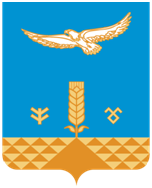 Совет сельского поселения Антинганскийсельсоветмуниципального района Хайбуллинский районРеспублики Башкортостан